 OFERTA DE EMPLEO 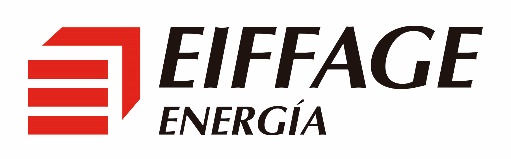 ¡BUSCAMOS MONTADOR/A DE INSTALACIONES FOTOVOLTAICAS EN SANT BOI DE LLOBREGAT (BARCELONA)! Eiffage Energía Sistemas es una de las empresas de referencia en la construcción de plantas fotovoltaicas y parques eólicos, tanto a nivel nacional como internacional, en modalidad BOS y EPC.Estamos especializados en proyectos 360º, abarcando desde el diseño de las instalaciones, el suministro del material necesario para su construcción, obra civil, montaje mecánico, eléctrico, energización y optimización de las instalaciones para conseguir la máxima rentabilidad.Trabajar junto con nuestros equipos técnicos de renovables es sinónimo de calidad y éxito.¡Ven a trabajar con nosotros!¿ERES TÚ NUESTRO CANDIDATO/A?Nos encontramos en pleno crecimiento y estamos buscando RECIÉN TITULADOS en SISTEMAS ELECTROTÉCNICOS Y AUTOMATIZADOS en SANT BOI DE LLOBREGAT (BARCELONA) Funciones - Instalaciones fotovoltaicas de autoconsumo. - Instalaciones para puntos de recarga de vehículos eléctricos. - Mantenimiento y montaje de centros de transformación. Especialidad CGS SISTEMAS ELECTROTÉCNICOS Y AUTOMATIZADOS Fecha prevista de incorporación Enero/ febrero 2024Requisitos - Estudios mínimo de Grado Medio en rama eléctrica o similar.- Curso PRL 60h + específico de riesgo eléctrico 6h.- Curso de trabajos en altura.- Carnet de conducir B.Te ofrecemos: - Vehículo de empresa para desplazamientos a obra.- Oportunidad de desarrollo y estabilidad profesional.